ПОЛОЖЕНИЕ О МЕЖРЕГИОНАЛЬНОМ КОНКУРСЕ ТВОРЧЕСКИХ РАБОТ “К УСПЕХУ ЧЕРЕЗ ОБРАЗОВАНИЕ»ДЛЯ ОБУЧАЮЩИХСЯ 10-11 КЛАССОВОБЩЕОБРАЗОВАТЕЛЬНЫХ ОРГАНИЗАЦИЙ И СТУДЕНТОВПРОФЕССИОНАЛЬНЫХ ОБРАЗОВАТЕЛЬНЫХ ОРГАНИЗАЦИЙ Общие положенияНастоящее Положение о проведении Межрегионального конкурса творческих работ «К успеху через образование» (далее – Конкурса) определяет порядок организации и проведения Конкурса, критерии отбора работ, состав участников, состав конкурсной комиссии, порядок награждения победителей и лауреатов.Конкурс проводится образовательной организацией высшего образования (частное учреждение) «Международная академия бизнеса и новых технологий (МУБиНТ)» (Вологодский филиал) (далее – Организатор).Участниками Конкурса являются обучающиеся 10-11 классов общеобразовательных организаций и студенты профессиональных образовательных организаций.Для организации и проведения Конкурса Организатор создает Оргкомитет из числа своих сотрудников.Оргкомитет формирует состав конкурсной комиссии из числа сотрудников Организатора и привлеченных экспертов.
Цель и задачи Конкурса Цель Конкурса - создание условий для творческой самореализации обучающихся в сфере профессиональной ориентации.Задачи Конкурса:- выявление одаренной учащейся молодежи, ориентированной на получение профессии в области гуманитарных, естественно-научных и общественных (социальных) наук; - развитие у обучающихся интереса к научно-исследовательской деятельности; творческих способностей обучающихся.Номинации КонкурсаКонкурс проводится в следующих номинациях:- эссе «К успеху через образование»- художественное произведение (проза, стих) «К успеху через образование»- презентация «К успеху через образование»- видеофильм (художественный, документальный), видеоролик «К успеху через образование»- музыкальное произведение «К успеху через образование»- фотография «К успеху через образование»3.2. На Конкурс принимаются как индивидуальные работы, так и коллективные (выполненные творческой группой обучающихся).3.3. Участник конкурса имеет право принять участие в нескольких номинациях Конкурса. Участник может представить одну работу в рамках одной номинации. На каждую работу/номинацию заполняется отдельная заявка на участие.Порядок организации и проведения КонкурсаКонкурс проходит в три этапа:I этап – прием творческих работ, срок 1 – 20 ноября 2018 года.II этап – работа конкурсной комиссии по оценке представленных работ, срок 21 – 28 ноября 2018 года.III этап – подведение итогов Конкурса, объявление Победителей, 3 декабря 2018 года.Награждение Победителей состоится 5 апреля 2019 г. на торжественном мероприятии, посвященном юбилею Вологодского филиала Академии МУБиНТ.Форма проведения I и II этапов Конкурса – заочная, III этапа - очная.Для участия в Конкурсе необходимо представить в Конкурсную комиссию по адресу: г. Вологда, ул. Чернышевского, д. 67а, или адресу электронной почты vf-office@mubint.ru в срок 1-20 ноября следующие документы:- заявку на участие в Конкурсе (по форме в соответствии с Приложением 1 к настоящему Положению);- творческую работу;- согласие на обработку персональных данных (по форме в соответствии с Приложением 2 к настоящему Положению).4.4. По итогам Конкурса лучшие работы будут опубликованы на официальной странице ВКонтакте Академии МУБиНТ.Требования к конкурсным работам Творческие работы представляются на русском языке. На титульном листе творческой работы в номинациях «Эссе», «Художественное произведение» указывается:– наименование Конкурса;– номинация и тема конкурсной работы;– фамилия, имя, отчество, класс / группа;– полное наименование образовательной организации.Литературно-творческие работы  (эссе, проза, стих) должны быть представлены в формате WORD, могут быть проиллюстрированы фотографиями, рисунками. Объем представленных работ – не более 3 страниц, формат А4, шрифт Times New Roman, поля: левое – 3 см, правое – 1,5 см, нижнее – 2 см, верхнее – 2 см. Основной текст - выравнивание по ширине, размер шрифта – 14. Название - шрифт Times New Roman, размер шрифта - 14, полужирный, выравнивание по центру. Автор (обучающийся – участник Конкурса): шрифт Times New Roman, размер шрифта - 12, курсив, выравнивание по левому краю. Цвет, интервал шрифта выбирается автором самостоятельно. Творческая работа в номинации «Презентация» представляет собой презентацию в формате Microsoft Power Point (не более 20 слайдов). Название работы, фамилия, имя, отчество, группа / класс автора (авторов), название организации должны быть вписаны на первом слайде. Требования к мультимедийной презентации представлены в Приложении 3.Творческая работа в номинации «Видеоролик» представляет собой видеоролик в  формате avi, mpeg, mp4, mov, dvd и др. продолжительностью не более 10 минут. В видеоролике указывается фамилия, имя, отчество, группа / класс автора (авторов), название организации, название ролика, авторы.В номинации «Музыкальное произведение» могут принять участие солисты и любые коллективы (ансамбли, группы, оркестры, хоры и т.д.). Принимаются аудио и(или) видеозаписи любых выступлений, тексты, ноты и т.д. (музыка, песни, музыкальные игры, спектакли, сказки, фоны, отбивки и т.д.). Музыкальное произведение может быть с инструментальным сопровождением или без него.В номинации «Фотография» могут быть представлены коллажи, авторские фотографии, фото серии (от 3 до 10 снимков, связанных сюжетом, темой, художественной идеей), портретные, семейные, репортажные фотографии, сопоставления и т.д. Фотографии могут быть обработаны в фоторедакторе с целью улучшения цветов, контраста, четкости, кадрирования. Допускается разумное применение ретуши, подчеркивающей авторский замысел. Работа должна быть оформлена в формате JPEG, укладываться в формат Full HD с разрешением 1920×1080 точек (пикселей); файл должен быть подписан (фамилия, имя, отчество участника Конкурса, название образовательной организации, номинация, название работы).В творческих работах запрещается содержание, нарушающее законы РФ, разжигающее расовую, межнациональную или религиозную рознь, носящее антисоциальный и экстремистский характер, включающее нецензурные выражения, оскорбления и порнографические материалы.Участники гарантируют, что на конкурс представлена авторская работа. При обнаружении плагиата участник исключается из числа конкурсантов.Организаторы Конкурса сохраняют за собой право на публикацию выбранных работ и их распространение.Организаторы Конкурса оставляют за собой право использовать конкурсные материалы в некоммерческих целях (репродуцировать конкурсные материалы для нужд и в целях рекламы Конкурса, в методических и информационных изданиях; каталогах, для трансляции по телевидению; использовать в учебных целях).Присланные на Конкурс материалы не рецензируются и участникам Конкурса не возвращаются. Критерии оценки6.1. Критерии оценки эссе, художественного произведения:- качество и полнота раскрытия темы (содержательность, степень проработки);- наличие интересной идеи, яркого образа;- оригинальность работы и стиль изложения;-  изложение материала (грамотность, логичность, актуальность, присутствие личной позиции автора, самостоятельность, использование художественно-изобразительных средств);- оформление материалов;- указание источников при использовании информации не личного характера.6. 2 Критерии оценки презентации, видеофильма, видеоролика:- качество и полнота раскрытия темы (содержательность, степень проработки);- наличие и развитие идеи, информативность;- творческий подход; оригинальность содержания;- техническое качество исполнения работы (стиль, фон, цвет, анимация, шрифты, качество фото и видеоматериалов);- техническая сложность исполнения; органичность сочетания видеоряда, звукового сопровождения;- указание источников при использовании информации не личного характера.6.3. Критерии оценки музыкального произведения:- качество и полнота раскрытия темы (содержательность, степень проработки);- наличие и развитие идеи, информативность;- музыкальность;- эмоциональность исполнения музыкального произведения;- артистичность, эстетичность, сценическая культура;- репертуар;- качество совместного музицирования (при коллективном исполнении);- уровень владения музыкальным инструментом (при его наличии).6.4. Критерии оценки фотографии:- качество и полнота раскрытия темы (содержательность, степень проработки);- наличие и развитие идеи, информативность;- оригинальность авторского замысла и подачи материала;- композиционная целостность;- художественный уровень фотографии;- технический уровень фотографии.6.5. Оценка представленных работ производится путем заполнения всеми членами конкурсной комиссии формы протокола и проставления оценок по 10-балльной шкале по каждому из установленных критериев. Итоговая оценка определяется путем суммирования баллов, проставленных участнику всеми членами конкурсной комиссии. При равной сумме набранных баллов победитель определяется путем голосования простым большинством голосов членов конкурсной комиссии.6.6. В каждой из объявленных номинаций лучшие работы будут отмечены Дипломами победителей и поощрительными призами. Лауреатам (2 и 3 место) вручаются Дипломы Лауреатов. Всем участникам конкурса, подготовившим материалы в соответствии с положением, выдается сертификат участника.6.7. Оргкомитет имеет право самостоятельно определить дополнительное количество победителей Конкурса.6.8. Итоги Конкурса Оргкомитет оглашает на церемонии награждения.7. Контакты оргкомитета Конкурса:Ларионова Юлия Васильевна160019 г. Вологда, ул. Чернышевского, д. 67а.Тел: 8 (8172) 54-08-44Электронная почта vf-office@mubint.ru Социальные сети https://vk.com/mubint.vologdaПриложение 1. заявкана участие в Межрегиональном конкурсе творческих работ «К успеху через образование»*Регистрационный бланк заполняется на каждую конкурсную работу отдельно.Приложение 2.СОГЛАСИЕ НА ОБРАБОТКУ ПЕРСОНАЛЬНЫХ ДАННЫХ «___» __________ 20___ г.Я, ___________________________________________________________________________, /фамилия, имя, отчество/паспорт серия ________________, номер ____________________________________, выдан __________________________________________________________________________________________________________________________________________________________, зарегистрирован(а) по адресу:  _____________________________________________________________________________________,  в целях выполнения Федерального закона от 27 июля 2006 г. № ФЗ-152 «О защите персональных данных» в случаях предусмотренных законодательством Российской Федерации, даю свое согласие на обработку своих персональных данных Образовательной организацией высшего образования (частное учреждение) «Международная академия бизнеса и новых технологий (МУБиНТ)» (далее – Академия МУБиНТ).Персональные данные - любая информация, относящаяся к прямо или косвенно определенному или определяемому физическому лицу (субъекту персональных данныхОбработка персональных данных -  любое действие (операция) или совокупность действий (операций), совершаемых с использованием средств автоматизации или без использования таких средств с персональными данными, включая сбор, запись, систематизацию, накопление, хранение, уточнение (обновление, изменение), извлечение, использование, передачу (распространение, предоставление, доступ), обезличивание, блокирование, удаление, уничтожение персональных данныхСогласие дается мною для участия в Межрегиональном конкурсе творческих работ «К успеху через образование».Академия МУБиНТ берет на себя обязательство ни при каких условиях, кроме требований законодательства РФ и случаев, указанных в настоящем соглашении, не передавать третьим лицам персональные данные, полученные от меня, без моего согласия. Персональные данные являются конфиденциальной информацией и не могут быть использованы Академией МУБиНТ или любым иным лицом в личных целях. Академия МУБиНТ принимает все необходимые меры для защиты предоставляемых персональных данных от несанкционированного доступа. В рамках настоящего Согласия обработка персональных данных осуществляется с соблюдением  законов и иных нормативно-правовых актов.Данное Согласие действует в течение 10 (десяти) лет. По истечении указанного срока персональные данные подлежат уничтожению. Данное Согласие может быть отозвано мной в письменной форме._____________   __________________________________                                   подпись                                расшифровкаПриложение 3. Требования к мультимедийной презентацииУ Т В Е Р Ж Д А ЮДиректор ВФ МУБиНТ_____________ М.Н. Калининская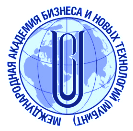 Образовательная организация высшего образования (частное учреждение) «Международная академия Бизнеса и Новых Технологий (МУБиНТ)»Номинация ______________________________________________________________Фамилия ________________________________________________________________Имя ___________________________________________________________________Отчество _______________________________________________________________Название образовательной организации (полностью) _________________________________________________________________________________________________Группа / класс____________________________________________________________Факультет (специальность) /для ПОО/ ______________________________________Контактный номер телефона ______________________________________________Адрес электронной почты _________________________________________________Жанр (для художественного произведения) ____________________________________Название работы __________________________________________________________Краткий комментарий к работе ____________________________________________________________________________________________________________________________________________________________________________________________________________________________________________________________________________________________________________________________________________________С условиями Конкурса согласен: _______________ ____________________________                                                                         подпись                                            расшифровкаДата ____________________      Подпись ____________________Оформление слайдовОформление слайдовПоказателиРекомендацииСтиль-   соблюдение единого стиля оформления-   вспомогательная информация не преобладает над основнойФон- для фона выбраны правильные пастельные тонаИспользование цвета-   на одном слайде использовано не более трех цветов: один для фона, один для заголовка, один для текста-   для фона и текста выбраны контрастные цветаАнимационные эффекты-   использованы возможности компьютерной анимации-   анимационные эффекты  не отвлекают внимание от содержанияСодержание информации-   использованы короткие слова и предложения-   минимальное количество предлогов, наречий, прилагательных-   заголовки привлекают внимание аудиторииРасположение информации на странице-   правильное горизонтальное расположение информации-   наиболее важная информация располагается в центре экрана-   надписи располагаются под иллюстрациейШрифты-  нет большого смешения разных типов шрифтов-  для выделения информации использованы жирный шрифт, курсив или подчеркивание-  нет злоупотребления прописными буквамиСпособы выделенияинформациидля иллюстрации наиболее важных факторов использованы:-   рамки, границы, заливка-   разные цвета шрифтов, штриховка, стрелки-   рисунки, диаграммы, схемыОбъем информации-  на одном слайде не больше трех факторов, выводов, определений-  ключевые пункты отображаются по одному на каждом отдельном слайдеВиды слайдов (текст, таблицы, диаграммы)для обеспечения разнообразия использованы разные виды слайдов:-   с текстом-   с таблицами-   с диаграммами